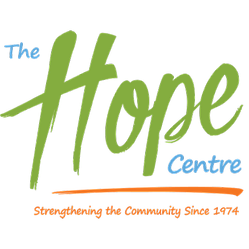 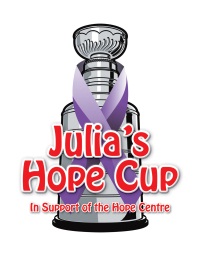 Julia’s Hope Cup 2020KIDS MINI TOURNEY PLEDGE SHEET
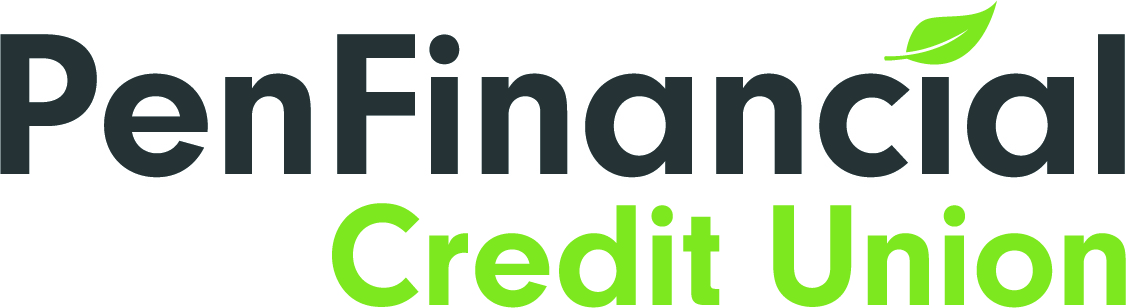 This year we welcome our friends at                                      to Julia’s Hope Cup. PenFinancial has committed to matching each $25 kids mini tourney registration fee!All donations received go directly to support the Hope Centre.Dear Sir or Madam,Thank you for your pledge to help _______________________ participate in this year’s Julia’s Hope Cup.  Your pledge contributes to the cost to enter the Julia’s Hope Cup hockey tournament on Feb 15th, 2020.
Thank you very much for your support.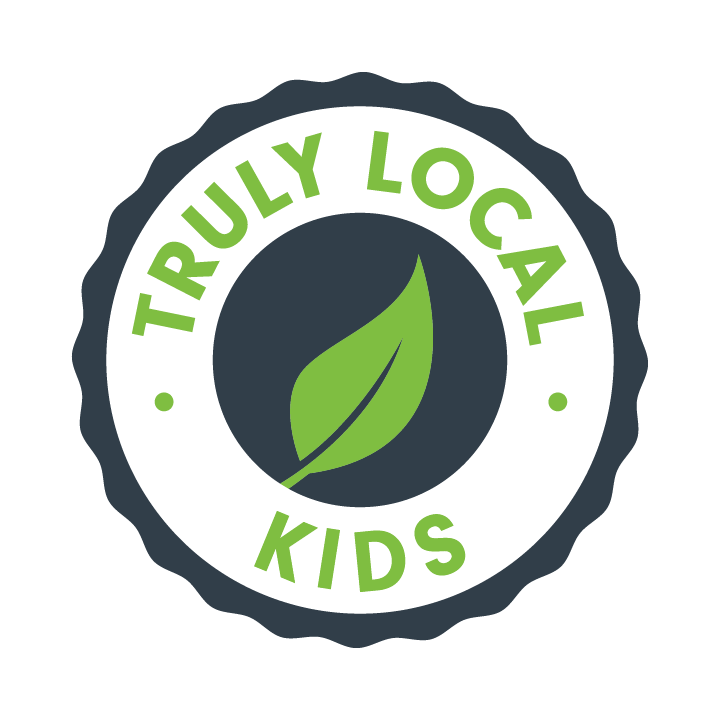 The Hope Centre: 570 King St, Welland, ON L3B 3L2                        				Phone:  905-788-0748   Fax:  905-788-0748Email: Shannon at smunro@thehopecentre.net      Web:  www.thehopecentre.net      							Charitable Registration No. 11929 0591 RT0001NAMEADDRESSAMOUNTPenFinancial Truly Local Kids Pledge      $25PenFinancial Truly Local Kids Pledge      $25PenFinancial Truly Local Kids Pledge      $25